The Community Church of Chapel Hill UU Endowment Fund 
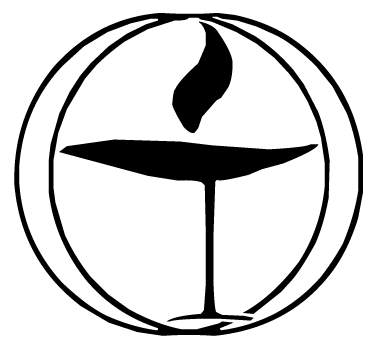  Grant Application Title of project:   Amount requested:   Primary contact person and contact information:   Description of the project team What, if any, committee(s)/ministry teams are leading the effort?What, if any, other committee(s)/ministry teams will be affected by the effort?  Please speak with these other groups about your proposal so we are assured everyone is working together.Please identify the names of at least 3 members of the congregation and/or pledging friends who are serving on the project team.	name & email	name & email	name & emailPlease ensure your project aligns with the congregation’s goals for the next year by discussing it with Reverend Thom Belote. Brief Description of the Project (500 words maximum).  Include how it supports the mission of the church; the budget; and anticipated completion date.  